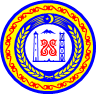 АДМИНИСТРАЦИЯ ГЕРМЕНЧУКСКОГО СЕЛЬСКОГО ПОСЕЛЕНИЯ ШАЛИНСКОГО МУНИЦИПАЛЬНОГО РАЙОНА ЧЕЧЕНСКОЙ РЕСПУБЛИКИНОХЧИЙН РЕСПУБЛИКАН ШЕЛАН МУНИЦИПАЛЬНИ К1ОШТАН ГЕРМЧИГ ЮЬРТАН АДМИНИСТРАЦИПОСТАНОВЛЕНИЕ«___»________2020г.             	с. Герменчук			 №____			Об основных направлениях бюджетной и налоговой политики Администрации  Герменчукского сельского поселения Шалинского муниципального района на 2020 годВ соответствии с требованиями пункта 2 статьи 172 Бюджетного кодекса Российской Федерации и в целях разработки проекта бюджета Администрация Герменчукского сельского поселения Шалинского муниципального района Чеченской Республики Постановляет:1. Утвердить основные направления бюджетной политики Администрации Герменчукского сельского поселения Шалинского муниципального района на 2020 год (Приложение №1).2. Утвердить основные направления налоговой политики Администрации Герменчукского сельского поселения Шалинского муниципального района на 2020 год (Приложение №2).3. Опубликовать настоящее постановление в газете «Зама».4. Настоящее постановление вступает в силу со дня его опубликования в средствах массовой информации.Глава администрации Герменчукского сельского	поселения						А.Х. КилабовПриложение №1   к Постановлению главы администрацииГерменчукского сельского поселения Шалинского муниципального района№ ___от ________________ Основные направления бюджетной политики                                                        Администрации Герменчукского сельского поселения Шалинского муниципального района на 2020 год.Настоящие основные направления бюджетной политики Администрации Герменчукского сельского поселения Шалинского муниципального района подготовлены и сформированы в соответствии с изменениями, вносимыми в Бюджетный кодекс РФ, Указов Президента Российской Федерации, основными параметрами прогноза социально-экономического развития района, изменениями бюджетного и налогового законодательств и являются основой для составления проекта местного бюджета на 2020 год.Первоочередной задачей становится реализация уже принятых решений в рамках бюджета 2019 года, исполнение бюджета с внедрением новых работающих механизмов вдействующие муниципальные программы. Принятие новых расходных обязательств должно проводиться с учетом оценки их эффективности и возможных сроков и механизмов реализации в пределах имеющихся ресурсов.Бюджетная политика на 2020 год в части расходов бюджета сельского поселения должна отвечать принципам консервативного бюджетного планирования и направлена на дальнейшее повышение эффективности расходов бюджета.Основной целью бюджетной политики является обеспечение сбалансированности и устойчивости бюджета сельского поселения, совершенствование правовых иметодологических основ муниципального финансового контроля с учетом бюджетного законодательства.Основными направлениями бюджетной политики в области расходов являются:
В условиях ограниченности бюджетных ресурсов необходимо дополнительноразработать и реализовать меры по повышению эффективности использования средств бюджета сельского поселения.Одним из приоритетных направлений повышения эффективности бюджетных расходовв предстоящем периоде для реализации Указа Президента РФ от 07.05.2018г №204 являются принятые муниципальные программы 95% расходных обязательств бюджета финансируютсяв рамках программ.Другими приоритетными направлениями являются:бережливость и максимальная отдача, снижение неэффективных трат бюджета, мониторинг бюджетных затрат на закупку товаров, работ и услуг для муниципальных нужд;	усиление контроля в сфере закупок, товаров, работ, услуг для обеспечения муниципальных нужд в целях эффективного использования средств бюджета муниципальными учреждениями и организациями;увязка муниципальных заданий на оказание муниципальных услуг с целевыми показателями муниципальных программ;повышение эффективности процедур проведения муниципальных закупок; совершенствование процедур предварительного и последующего контроля.
Бюджетная политика как составная часть экономической политики района нацелена наповышение качества жизни и конкурентоспособности экономики региона:-обеспечение привлечения инвестиций в экономику сельского поселения в объеме, необходимом длярешения задач социально-экономического развития;-повышение эффективности работы и открытости органов власти;
-обеспечение благоприятных условий для развития бизнеса в сельском поселении.
В целях обеспечения эффективного бюджетного процесса необходимо обеспечить экономное и рациональное использование бюджетных средств, оптимизацию расходов на муниципальное управление, своевременное и в полном объеме исполнение принимаемых бюджетных обязательств, недопущение просроченной кредиторской задолженности по ним обоснованность принятия новых расходных обязательств с учетом возможностей местного бюджета.Выполнение расходных обязательств социальной направленности является первоочередной задачей бюджета сельского поселения.Бюджетные расходы на 2020 год будут формироваться на основе следующих приоритетных направлений:оптимизация расходов бюджета, обеспечение режима эффективного и экономногорасходования средств;формирование устойчивой собственной доходной базы местных бюджетов, созданиестимулов по ее наращиванию;соблюдение органами местного самоуправления бюджетного законодательства и повышение уровня финансовой дисциплины.При исполнении бюджета необходимо вести контроль за реализацией исключительно тех полномочий, по которым имеются права на реализацию.Деятельность Администрации Герменчукского сельского поселения Шалинского муниципального района в финансово-бюджетной сфере должна быть направлена, прежде всего, на совершенствование управления бюджетными ресурсами и принятие необходимых мер по повышению эффективности использования бюджетных средств.Эффективное, ответственное и прозрачное управление бюджетными средствами является важнейшим условием для повышения уровня и качества жизни населения,устойчивого экономического роста, повышение качества жилищно-коммунального обслуживание населения сельского поселения, обеспечение комфортности и безопасности условийпроживания граждан;модернизации социальной сферы и достижения других стратегических целей социально-экономического развития сельского поселения.Приложение №2к Постановлению главы администрацииГерменчукского сельского     поселения Шалинского муниципального района   № ___ от ________________Основные направления налоговой политикиАдминистрации Герменчукского сельского поселения Шалинского муниципального на 2020 год.Настоящие основные направления налоговой политики Администрации Герменчукского сельского поселения Шалинского муниципального района сформированы и подготовлены в соответствии с Бюджетным кодексом РФ, основными параметрами прогноза социально-экономическогоразвития района, изменениями бюджетного и налогового законодательств.Основные цели и задачи налоговой политики на 2020 год                                              Первоочередной целью налоговой политики на 2020 год является обеспечение бюджетной устойчивости в среднесрочной идолгосрочной перспективе и увеличение доходной части бюджета.Приоритеты налоговой политики Администрации Герменчукского  сельского поселения Шалинского муниципального района направлены на:создание эффективной и стабильной налоговой системы, поддержание сбалансированности и устойчивости бюджета;стимулирование и развитие малого бизнеса;
недопущение роста налоговой нагрузки на экономику;
совершенствование налогового администрирования, взаимодействия и совместной работы с администраторами доходов;сокращение недоимки по налогам в бюджет поселения;повышение эффективности использования муниципальной собственности.Налоговая политика администрации Герменчукского сельского поселения Шалинского муниципального района будет формироваться в рамках направлений и приоритетов, обозначенных в Основных направлениях налоговой политики РФ и Чеченской Республики на предстоящий период.Налоговая политика-это важнейшая часть финансовой политики, курс действий, система мер, проводимых государством в области налогов и налогообложения. Налоговая политика находит свое выражение в видах применяемых налогов, величинах налоговых ставок, установлении круга налогоплательщиков и объектов налогообложения, в налоговых льготах.Цели налоговой политики формируются под воздействием целого ряда факторов, важнейшими из которых являются экономическая и социальная ситуация в стране, расстановка социально-политических сил в обществе.Налоговая политика формируется и реализуется на федеральном, региональном и местном уровнях в пределах соответствующей компетенции и преследует определенные цели, главной из которых является обеспечение полноты собираемости налогов на территории муниципального образования.Налоговая политика нацелена на создание условий для устойчивого экономического роста путем реализации стимулирующих мер, направленных на развитие новых производств, повышение инвестиционной и инновационной активности, повышение эффективности управления государственными активами. Все эти меры призваны способствовать пополнению муниципальной казны, обеспечению сбалансированности бюджетной системы муниципального района.Основные направления налоговой политики на 2020 год.-работа по формированию устойчивой собственной доходной базы, сохранение и развитие ее в сложившихся экономических условиях:- продолжение работы по активизации полноценного и достоверного учета муниципального имущества, в том числе земельных участков;-повышение качества налогового администрирования, совершенствование порядка учета налогоплательщиков, расширение электронного документооборота, упрощение администрирования налогообложения физических лиц;- стимулирование развития налогового потенциала сельского поселения;
- активизирование работы, направленной на повышение доходности местного бюджета;-в целях увеличения неналоговых доходов проводить анализ использования имущества, переданного в оперативное управление и хозяйственное ведение;-мониторинг эффективности налоговых льгот и их оптимизация. 
В трехлетней перспективе 2020год приоритеты в области налоговой политики остаются такими же, как и ранее - создание эффективной и стабильной налоговой системы, с помощью которой будет продолжена работа по увеличению собираемости налоговых и неналоговых доходов на территории администрации Герменчукского сельского поселения Шалинского муниципального района.